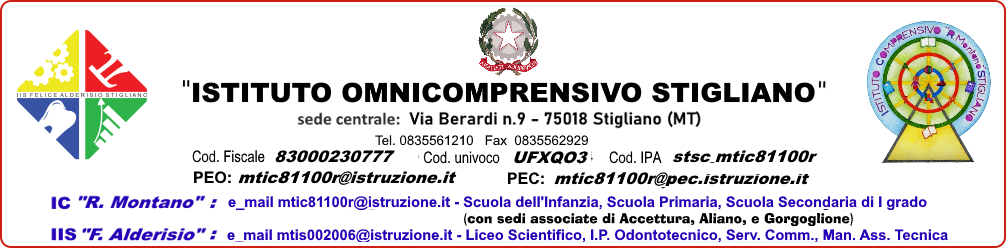 AL DIRIGENTE SCOLASTICOIstituto Omnicomprensivo STIGLIANO OGGETTO: comunicazione  Permesso per malattia  art.17 C.C.N.L. 29/11/2007Il/La  sottoscritto/a ________________________________ in servizio qualità di: □ Direttore S.G.A     □ Assistente Amministrativo   □  Assistente Tecnico □ Collaboratore Scolastico    con contratto individuale di lavoro □  a tempo indeterminato  □ a tempo determinato nel plesso di     □  Stigliano   □   Accettura   □  Aliano □  Gorgoglione     Comunica  Giorni _____di assenza per malattia 			dal___________al____________Giorni _____di assenza per visita specialistica              dal___________al____________Giorni_____di assenza per ricovero ospedaliero 	dal___________al____________Giorni_____di assenza post-ricovero ospedaliero 	dal___________al____________Durante il periodo di assenza il sottoscritto sarà domiciliato in ________________via _____________________  n°________ tel./ cell  ______________________Si allega / Si riserva di Presentare la seguente documentazione  _________________________________________________________DATA_______________________                                                                                     Firma Del Richiedente	                                                                                  ______________________                                                	                                                                                    